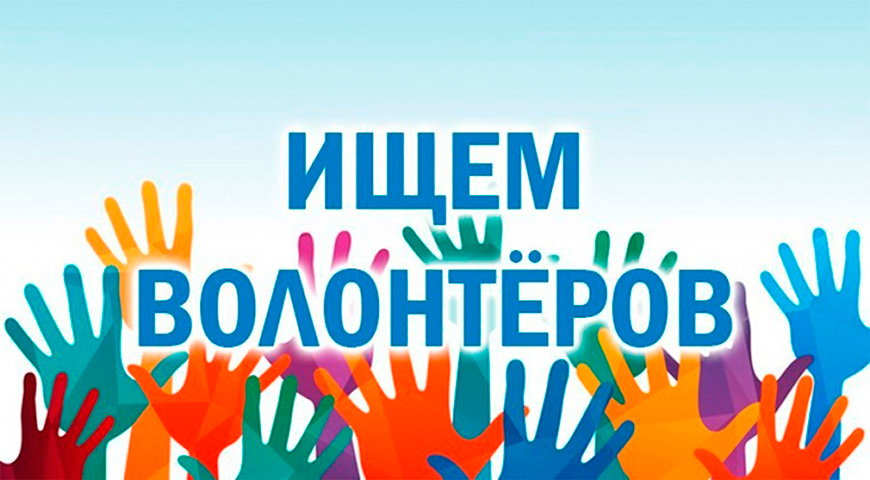 Из-за сложившейся ситуации с распространением вируса COVID-19, в группе риска оказались пожилые люди. Они вынуждены находиться в самоизоляции и избегать скопления людей. Выход из дома в магазин или за лекарствами для них — это риск.В администрации Махнёвского муниципального образования открыта запись на приём добровольцев, которые наряду с социальными работниками помогут тем, кто вынужден соблюдать домашний режим.Требования: возраст от 18 до 50 лет;обязательное соблюдение мер безопасности.Обращаться по телефону: 8 343 46 76 238 – специалист отдела культуры, туризма, физической культуры и спорта Шалгина Надежда Игоревна